ДАШИНА ЗАГАДКА!!!     Цель: -  развивать и поддерживать  детскую инициативу;            -  экспериментальным путём показать решение  логической  задачи;           - побуждать желание самостоятельно делиться знаниями со своими друзьями и сверстниками.           Для  игры КВН, которую организовывали сами дети, капитанам нужно было подготовить по три вопроса друг другу.   Один из вопросов, которые подготовила Даша,  оказался особенно сложным: каких камней не      бывает на дне реки ?          После  игры  Даша предложила показать отгадку на свою загадку. Принесла из дома свою заветную шкатулочку  для секретиков с морскими камушками.  В групповой минилаборатории  взяли необходимое оборудование  и инструменты. И….        Эксперимент не только продемонстрировал правильный ответ, но и побудил к рассуждениям о разновидностях  камней,  вызвал много воспоминаний  о различных поездках.   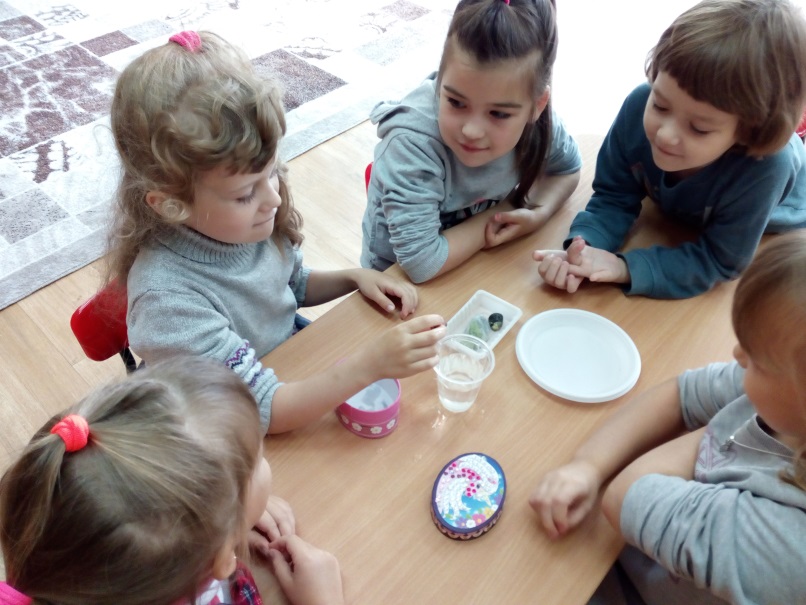 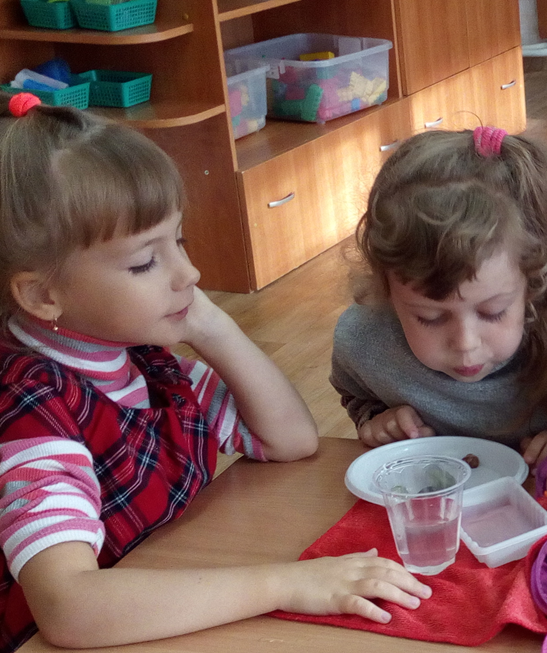 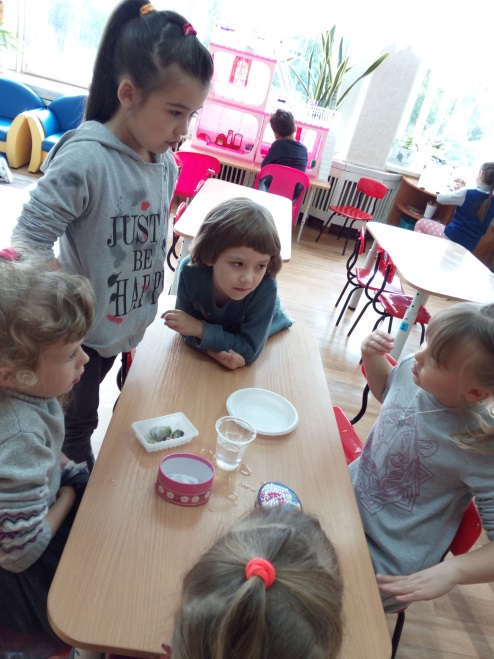 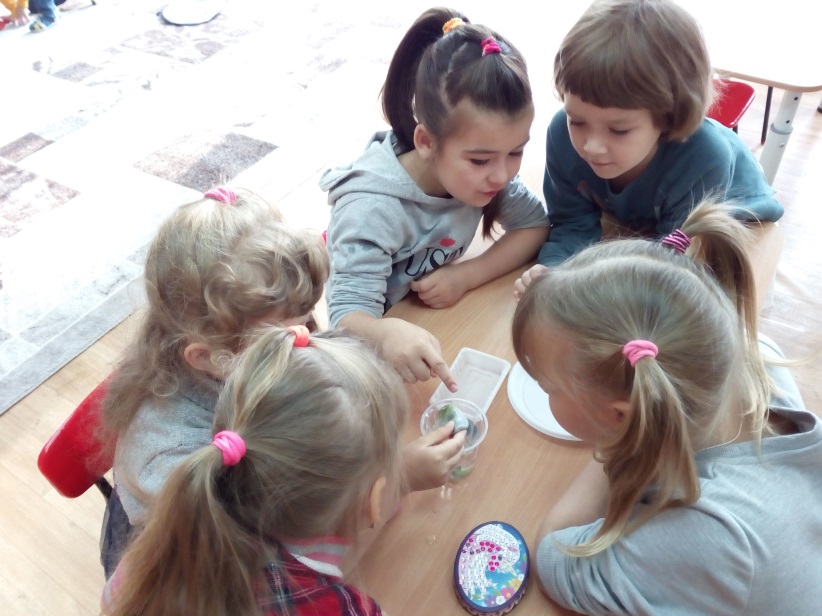 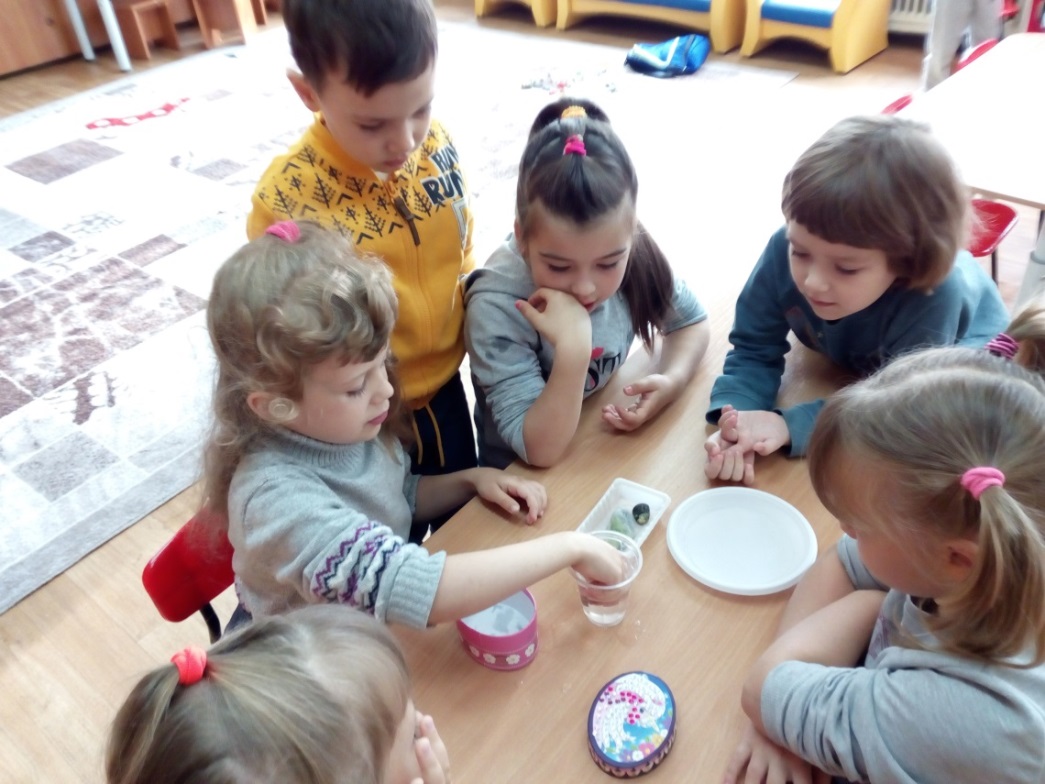 